MESTNA OBČINA LJUBLJANAMestna občina Ljubljana, Mestni trg 1, Ljubljana, na podlagi 50. člena Zakona o stvarnem premoženju države in samoupravnih lokalnih skupnosti (ZSPDSLS-1, Uradni list RS, št. 11/18 in 79/18) in 13. člena Uredbe o stvarnem premoženju države in samoupravnih lokalnih skupnosti (Uradni list RS, št. 31/18) in Načrta razpolaganja z nepremičnim premoženjem Mestne občine Ljubljana za leto 2019 objavljaJAVNO DRAŽBOza prodajo nepremičnin Mestne občine Ljubljana1. NAZIV IN SEDEŽ PRODAJALCA IN ORGANIZATORJA JAVNE DRAŽBEMestna občina Ljubljana, Mestni trg 1, Ljubljana, matična številka: 5874025000, ID št. za DDV: SI675933212. PREDMET JAVNE DRAŽBE IN IZKLICNA CENA 2.1. Predmet javne dražbe je nepozidano stavbno zemljišče s:- parc. št. 1861/4 (ID znak: parcela 1775 1861/4) v izmeri 442 m², k.o. 1775 - Sostro.V Odloku o občinskem prostorskem načrtu Mestne občine Ljubljana – izvedbeni del (Uradni list RS, št. 78/10, 10/11 – DPN, 22/11 – popr., 43/11 – ZKZ-C, 53/12 – obv. razl., 9/13, 23/13 – popr., 72/13 – DPN, 71/14 – popr., 92/14 – DPN, 17/15 – DPN, 50/15 – DPN, 88/15 – DPN, 95/15, 38/16 – avtentična razlaga, 63/16 in 12/17 – popr., 12/18-DPN in 42/18) je predmetno zemljišče opredeljeno v enoti urejanja prostora (EUP) SO-2599, z namembnostjo SK – površine podeželskega naselja.Izklicna cena: 26.520,00 EUR.(z besedo: šestindvajset tisoč petsto dvajset eurov in 00/100)Navedena izklicna cena ne vključuje 2 % davek na promet nepremičnin, ki ga plača kupec.2.2. Predmet javne dražbe je nepozidano stavbno zemljišče s:- parc. št. 1561/4 (ID znak: parcela 1770 1561/4) v izmeri 630 m², k. o. 1770 Kašelj.V Odloku o občinskem prostorskem načrtu Mestne občine Ljubljana – izvedbeni del (Uradni list RS, št. 78/10, 10/11 – DPN, 22/11 – popr., 43/11 – ZKZ-C, 53/12 – obv. razl., 9/13, 23/13 – popr., 72/13 – DPN, 71/14 – popr., 92/14 – DPN, 17/15 – DPN, 50/15 – DPN, 88/15 – DPN, 95/15, 38/16 – avtentična razlaga, 63/16 in 12/17 – popr., 12/18-DPN in 42/18) je predmetno zemljišče opredeljeno v enoti urejanja prostora (EUP) PO-115, z namembnostjo SSce- pretežno eno in dvostanovanjske površine. Pri predmetnem zemljišču je v zemljiški knjigi vpisana neprava stvarna služnost za že zgrajeno javno komunikacijsko omrežje in pripadajočo infrastrukturo v korist Telekoma Slovenije d.d. Predmetno zemljišče se prodaja po izklicni ceni: 94.500,00 EUR(z besedo: štiriindevetdeset tisoč petsto eurov in 00/100)Navedena izklicna cena ne vključuje 22 % davka na dodano vrednost, ki ga plača kupec.2.3. Predmet javne dražbe je nepozidano stavbno zemljišče s:- parc. št. 7/11 (ID znak: parcela 1726 7/11) v izmeri  612m², k. o. 1726 Šentpeter.V Odloku o občinskem prostorskem načrtu Mestne občine Ljubljana – izvedbeni del (Uradni list RS, št. 78/10, 10/11 – DPN, 22/11 – popr., 43/11 – ZKZ-C, 53/12 – obv. razl., 9/13, 23/13 – popr., 72/13 – DPN, 71/14 – popr., 92/14 – DPN, 17/15 – DPN, 50/15 – DPN, 88/15 – DPN, 95/15, 38/16 – avtentična razlaga, 63/16 in 12/17 – popr., 12/18-DPN in 42/18) je predmetno zemljišče opredeljeno v enoti urejanja prostora (EUP) VO-27, z namembnostjo SSse – splošne eno in dvostanovanjske površine.Izklicna cena:183.600,00 EUR.(z besedo: sto triinosemdeset tisoč šeststo eurov in 00/100)Navedena izklicna cena ne vključuje 22 % davka na dodano vrednost, ki ga plača kupec.2.4. Predmet javne dražbe sta pozidani stavbni zemljišči s:- parc. št. 1707/226 (ID znak: parcela 1722 1707/226) v izmeri 145m², k. o. 1722 Trnovsko predmestje in- parc. št. 1707/330 (ID znak: parcela 1722 1707/330) v izmeri 183m², k. o. 1722 Trnovsko predmestje.V Odloku o občinskem prostorskem načrtu Mestne občine Ljubljana – izvedbeni del (Uradni list RS, št. 78/10, 10/11 – DPN, 22/11 – popr., 43/11 – ZKZ-C, 53/12 – obv. razl., 9/13, 23/13 – popr., 72/13 – DPN, 71/14 – popr., 92/14 – DPN, 17/15 – DPN, 50/15 – DPN, 88/15 – DPN, 95/15, 38/16 – avtentična razlaga, 63/16 in 12/17 – popr., 12/18-DPN in 42/18) sta predmetni zemljišči opredeljeni v enoti urejanja prostora (EUP) TR-310, z namembnostjo SSse – splošne eno in dvostanovanjske površine.Pri obeh zemljiščih je v zemljiški knjigi vpisana neprava stvarna služnost za že zgrajeno javno komunikacijsko omrežje in pripadajočo infrastrukturo v korist Telekoma Slovenije d.dIzklicna cena: 57.728,00 EUR.(z besedo: sedeminpetdeset tisoč sedemsto osemindvajset eurov in 00/100)Navedena izklicna cena ne vključuje 2 % davka na promet nepremičnin, ki ga plača kupec.2.5. Predmet javne dražbe je pozidano stavbno zemljišče s:- parc. št. 1707/307 (ID znak: parcela 1722 1707/307) v izmeri 206 m², k. o. 1722 Trnovsko predmestje inV Odloku o občinskem prostorskem načrtu Mestne občine Ljubljana – izvedbeni del (Uradni list RS, št. 78/10, 10/11 – DPN, 22/11 – popr., 43/11 – ZKZ-C, 53/12 – obv. razl., 9/13, 23/13 – popr., 72/13 – DPN, 71/14 – popr., 92/14 – DPN, 17/15 – DPN, 50/15 – DPN, 88/15 – DPN, 95/15, 38/16 – avtentična razlaga, 63/16 in 12/17 – popr., 12/18-DPN in 42/18) je predmetno zemljišče opredeljeno v enoti urejanja prostora (EUP) TR-400, z namembnostjo SSse – splošne eno in dvostanovanjske površine.Pri zemljišču je v zemljiški knjigi vpisana neprava stvarna služnost za že zgrajeno javno komunikacijsko omrežje in pripadajočo infrastrukturo v korist Telekoma Slovenije d.dIzklicna cena: 36.256,00 EUR.(z besedo: šestintrideset tisoč dvesto šestinpetdeset eurov in 00/100)Navedena izklicna cena ne vključuje 2 % davka na promet nepremičnin, ki ga plača kupec.2.6. Predmet javne dražbe so nepozidana stavbna zemljišča s:- parc. št. 203/3 (ID znak: parcela 1754 203/3) v izmeri  295m², k. o. 1754 Šentvid nad Ljubljano, - parc. št. 203/7 (ID znak: parcela 1754 203/7) v izmeri  65m², k. o. 1754 Šentvid nad Ljubljano,- parc. št. 204/1 (ID znak: parcela 1754 204/1) v izmeri  339m², k. o. 1754 Šentvid nad Ljubljano,- parc. št. 204/5 (ID znak: parcela 1754 204/5) v izmeri  75m², k. o. 1754 Šentvid nad Ljubljano,- parc. št. 204/2 (ID znak: parcela 1754 204/2) v izmeri 333m², k. o. 1754 Šentvid nad Ljubljano,- parc. št. 204/6 (ID znak: parcela 1754 204/6) v izmeri  69m², k. o. 1754 Šentvid nad Ljubljano.- parc. št. 205/2 (ID znak: parcela 1754 205/2) v izmeri  158m², k. o. 1754 Šentvid nad Ljubljano.V Odloku o občinskem prostorskem načrtu Mestne občine Ljubljana – izvedbeni del (Uradni list RS, št. 78/10, 10/11 – DPN, 22/11 – popr., 43/11 – ZKZ-C, 53/12 – obv. razl., 9/13, 23/13 – popr., 72/13 – DPN, 71/14 – popr., 92/14 – DPN, 17/15 – DPN, 50/15 – DPN, 88/15 – DPN, 95/15, 38/16 – avtentična razlaga, 63/16 in 12/17 – popr., 12/18-DPN in 42/18) so predmetna zemljišča opredeljena v enoti urejanja prostora (EUP) ŠE-600, z namembnostjo SSse – splošne eno in dvostanovanjske površine.Pri vseh zemljiščih je v zemljiški knjigi vpisana neprava stvarna služnost za že zgrajeno javno komunikacijsko omrežje in pripadajočo infrastrukturo v korist Telekoma Slovenije d.dIzklicna cena: 200.100,00 EUR.(z besedo: dvesto tisoč sto eurov in 00/100)Navedena izklicna cena ne vključuje 22 % davka na dodano vrednost, ki ga plača kupec.2.7. Predmet javne dražbe je nepozidano stavbno zemljišče:- parc. št. 673/12 (ID znak 1749 673/12) v izmeri 1106 m², k.o. 1749 Gameljne.V Odloku o občinskem prostorskem načrtu Mestne občine Ljubljana – izvedbeni del (Uradni list RS, št. 78/10, 10/11 - DPN, 22/11 - popr., 43/11-ZKZ-C, 53/12 - obv. razl., 9/13, 23/13 - popr., 72/13 - DPN, 71/14 - popr., 92/14 - DPN, 17/15 - DPN, 50/15 - DPN, 88/15 – DPN, 95/15,38/16 – avtentična razlaga, 63/16 in 12/17 – popr.)  je predmetno zemljišče opredeljeno v enoti urejanja prostora (EUP) ŠG-353, z namembnostjo SSse – splošno eno in dvostanovanjske površine.Pri predmetnem zemljišču je vpisana neprava stvarna služnost za že zgrajeno javno komunikacijsko omrežje in pripadajočo infrastrukturo v korist Telekoma Slovenije d.d. Po zemljišču poteka javni komunalni vod – javna kanalizacija. Kupec bo dolžan skleniti neodplačno služnost v korist prodajalke kot služnostne upravičenke.Izklicna cena: 110.600,00 EUR(z besedo: stodeset tisoč šeststo eurov in 00/100).Navedena izklicna cena ne vključuje 22 % davka na dodano vrednost, ki ga plača kupec.2.8. Predmet javne dražbe je nepozidano stavbno zemljišče:- parc. št. 1142/17 (ID znak 1752 1142/17) v izmeri 664 m², k. o. 1752 Stanežiče.V Odloku o občinskem prostorskem načrtu Mestne občine Ljubljana – izvedbeni del (Uradni list RS, št. 78/10, 10/11 - DPN, 22/11 - popr., 43/11-ZKZ-C, 53/12 - obv. razl., 9/13, 23/13 - popr., 72/13 - DPN, 71/14 - popr., 92/14 - DPN, 17/15 - DPN, 50/15 - DPN, 88/15 – DPN, 95/15,38/16 – avtentična razlaga, 63/16 in 12/17 – popr.)  je predmetno zemljišče opredeljeno v enoti urejanja prostora (EUP) ŠE-508, z namembnostjo SSse – splošno eno in dvostanovanjske površine.Pri predmetnem zemljišču je vpisana neprava stvarna služnost za že zgrajeno javno komunikacijsko omrežje in pripadajočo infrastrukturo v korist Telekoma Slovenije d.d. Po zemljišču potekata javna komunalna voda – javna kanalizacija in javni vodovod. Kupec bo dolžan skleniti neodplačno služnost v korist prodajalke kot služnostne upravičenke.Izklicna cena: 132.800,00 EUR(z besedo: sto dvaintrideset tisoč osemsto eurov in 00/100).Navedena izklicna cena ne vključuje 22 % davka na dodano vrednost, ki ga plača kupec.2.9. Predmet javne dražbe sta nepozidani stavbni zemljišči:- parc. št. 1225/3 (ID znak 1752 1225/3) v izmeri 178 m², k. o. 1752 Stanežiče.- parc. št. 1265/2 (ID znak 1752 1265/2) v izmeri 566 m², k. o. 1752 Stanežiče.V Odloku o občinskem prostorskem načrtu Mestne občine Ljubljana – izvedbeni del (Uradni list RS, št. 78/10, 10/11 - DPN, 22/11 - popr., 43/11-ZKZ-C, 53/12 - obv. razl., 9/13, 23/13 - popr., 72/13 - DPN, 71/14 - popr., 92/14 - DPN, 17/15 - DPN, 50/15 - DPN, 88/15 – DPN, 95/15,38/16 – avtentična razlaga, 63/16 in 12/17 – popr.)  sta predmetni zemljišči opredeljeni v enoti urejanja prostora (EUP) ŠE-510, z namembnostjo SSse – splošno eno in dvostanovanjske površine.Pri predmetnih zemljiščih je vpisana neprava stvarna služnost za že zgrajeno javno komunikacijsko omrežje in pripadajočo infrastrukturo v korist Telekoma Slovenije d.d. Izklicna cena: 148.800,00 EUR(z besedo: sto oseminštirideset tisoč osemsto eurov in 00/100).Navedena izklicna cena ne vključuje 22 % davka na dodano vrednost, ki ga plača kupec.3. NAJNIŽJI ZNESEK VIŠANJA Najnižji znesek višanja kupnine za predmet javne dražbe od 2.1. do vključno 2.9. je 1.000,00 EUR.4. POGOJI PRODAJE	4.1. Prodajne pogodbe, kjer je kupnina višja ali enaka 50.000,00 EUR brez pripadajočega davka (DPN         ali DDV) bodo sklenjene v obliki notarskega zapisa;4.2. V skladu z 6. in 7. odstavkom 50. člena Zakona o stvarnem premoženju države in samoupravnih lokalnih skupnosti (ZSPDSLS-1), (Uradni list RS, št. 11/18 in 79/18) na javni dražbi kot dražitelji ne morejo sodelovati cenilec in člani komisije ter z njimi povezane osebe. Najugodnejši dražitelj bo moral pred sklenitvijo prodajne pogodbe podati pisno izjavo, da ni povezana oseba v skladu s 7. odstavkom 50. člena Zakona o stvarnem premoženju države in samoupravnih lokalnih skupnosti;4.3. Nepremičnina bo prodana dražitelju, ki bo ponudil najvišjo ceno;4.4. V primeru obstoja predkupne pravice na nepremičnini, ki je predmet javne dražbe, lahko                  predkupni upravičenec uveljavlja predkupno pravico na javni dražbi ali v 30 dneh po prejemu         obvestila o uspešno izvedeni javni dražbi;4.5. V roku 15 dni od dneva javne dražbe oz. po poteku roka za uveljavitev predkupne pravice bo z najugodnejšim dražiteljem sklenjena pogodba. Prodajalec lahko rok za sklenitev pogodbe podaljša za 15 dni ali pa zadrži varščino. Če dražitelj v tem roku ne bo podpisal pogodbe, se šteje, da je od nakupa odstopil in ima Mestna občina Ljubljana pravico zadržati vplačano varščino;4.6. Plačilo celotne kupnine v roku 8 dni po sklenitvi prodajne pogodbe je bistvena sestavina          pogodbe;4.7. V skladu z 2. odstavkom 48. člena Zakona o stvarnem premoženju države in samoupravnih lokalnih skupnosti (ZSPDSLS-1, Uradni list RS, št. 11/18 in 79/18) bo zemljiškoknjižno dovolilo za vpis lastninske pravice na nepremičnini v zemljiško knjigo kupcu izročeno po prejemu celotne kupnine;Kupec bo poleg ponujene kupnine dolžan plačati še davek na promet nepremičnin oziroma davek na dodano vrednost, vse stroške notarja ter stroške vknjižbe lastninske pravice na svoje ime in v svojo korist v zemljiški knjigi pristojnega sodišča.5. NAČIN IN ROK PLAČILA KUPNINEKupnino bo kupec poravnal na podračun enotnega zakladniškega računa Mestne občine Ljubljana odprtega pri Banki Slovenije IBAN SI56 0126 1010 0000 114 v 8 (osmih) dneh od dneva sklenitve prodajne pogodbe oziroma izstavitve računa, v enkratnem znesku.6. KRAJ IN ČAS JAVNE DRAŽBEJavna dražba se bo vršila dne 5. 11. 2019 na sedežu Mestne občine Ljubljana, Mestni trg 1, Ljubljana, v Banketni dvorani, s pričetkom ob:- 11:40 za zemljišče pod točko  2.1. v k. o. Sostro;- 12:00 za zemljišče pod točko 2.2. v k. o. Kašelj, - 12:20 za zemljišče pod točko  2.3. v k. o. Šentpeter,- 13:00 za zemljišči pod točko 2.4. v k. o. Trnovsko predmestje,- 13:20 za zemljišče pod točko 2.5. v k. o. Trnovsko predmestje,- 13:40 za zemljišča pod točko 2.6. v k. o. Šentvid nad Ljubljano,- 14:00 za zemljišče pod točko 2.7. v k. o. Gameljne,- 14:20 za zemljišče pod točko 2.8 v k. o.  Stanežiče,- 14:40 za zemljišči pod točko 2.9. v k.o. Stanežiče.Kandidati se bodo morali 15 minut pred začetkom posamezne javne dražbe izkazati z dokazili iz 7. točke te objave.7. POGOJI ZA UDELEŽBO NA JAVNI DRAŽBI7.1. Na javni dražbi lahko sodeluje domača ali tuja pravna ali fizična oseba, ki lahko v skladu s pravnim redom Republike Slovenije postane lastnik nepremičnine, kar preveri vsak dražitelj zase  ter se pravočasno in pravilno prijavi, tako da: - plača varščino in predloži dokazilo o njenem plačilu;- predloži pooblastilo, ki se mora nanašati na predmet javne dražbe, pri čemer mora biti podpis   pooblastitelja overjen pri notarju, v primeru, če se v imenu ponudnika javne dražbe udeleži   pooblaščenec;- predloži izpisek iz sodnega registra oziroma AJPES-a (samo za pravne osebe in samostojne     podjetnike), ki ne sme biti starejši od treh mesecev;      - predloži izvirnik osebnega dokumenta (potni list ali osebna izkaznica), če se prijavi fizična   oseba, samostojni podjetnik ter zastopniki in pooblaščenci pravnih oseb.Organizator javne dražbe bo potrdil vse pravilne in pravočasne prijave.Javna dražba se bo opravila v slovenskem jeziku.8. VARŠČINA Dražitelji in morebitni predkupni upravičenci morajo tri dni pred začetkom javne dražbe prodaje zemljišč (oz. do vključno 2. 11. 2019) vplačati varščino, ki znaša 10% izklicne cene, na podračun enotnega zakladniškega računa Mestne občine Ljubljana, odprtega pri Banki Slovenije:- številka: SI56 0126 1010 0000 114, sklic na številko: 00 007-432000, z navedbo »plačilo varščine – parc. št….. k. o. ……. « (navedite parcelno številko in katastrsko občino).Plačana varščina se najugodnejšemu dražitelju vračuna v kupnino, ostalim dražiteljem, ki niso uspeli na javni dražbi, pa se varščina vrne brez obresti v roku 30 dni po zaključku javne dražbe. Če dražitelj ne sklene pogodbe ali ne plača kupnine, prodajalec obdrži varščino.V kolikor oseba, ki je vplačala varščino, iz neupravičenih razlogov ne bo pristopila na javno dražbo oz. kljub udeležbi na javni dražbi ne bo pripravljena kupiti predmeta javne dražbe, prodajalec obdrži varščino. 9. DODATNE INFORMACIJEDodatne podrobnejše informacije o pogojih javne dražbe in podatke o predmetnih nepremičninah in informacije za ogled zemljišč dobijo interesenti na Mestni občini Ljubljana, Mestna uprava, Oddelek za ravnanje z nepremičninami:pod točko 2.1. na tel. Št. 01 306 10 68, kontaktna oseba je Irena Plausteiner, e-mail: irena.plausteiner@ljubljana.si;pod točko 2.2, 2.3, 2.4, 2.5, 2.6, 2.7, 2.8 in 2.9, na tel. 01 306 11 27, kontaktna oseba je Helena Židanek, e-mail: helena.zidanek@ljubljana.si .Ogled dokumentacije v zvezi z nepremičninami je možen po predhodnem dogovoru.10. DRUGI POGOJI IN PRAVILA JAVNE DRAŽBE10.1. Nepremičnina je naprodaj po načelu »videno – kupljeno«.10.2. Na javni dražbi uspe dražitelj, ki ponudi najvišjo ceno.10.3. Javna dražba za nepremičnino je končana, ko voditelj dražbe trikrat neuspešno ponovi isto         najvišjo ponudbo. 10.4. Ugovore proti dražbenemu postopku je mogoče podati, dokler ni končan zapisnik o poteku         dražbe.10.5. Javno dražbo bo izvedla Komisija za pridobivanje, razpolaganje in upravljanje s stvarnim   premoženjem Mestne občine Ljubljana v skladu z Uredbo o stvarnem premoženju države in      samoupravnih lokalnih skupnosti (Uradni list RS, št. 31/18).10.6. Prodajalec lahko začeti postopek prodaje kadarkoli do sklenitve pravnega posla brez           obrazložitve in brez odškodninske odgovornosti ustavi, dolžan pa je vrniti vplačano varščino         brez obresti.Besedilo javne dražbe je objavljeno na spletni strani Mestne občine Ljubljana www.ljubljana.si.MESTNA OBČINA LJUBLJANA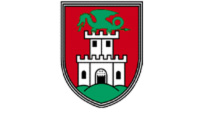 